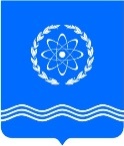 Российская ФедерацияКалужская областьГЛАВА ГОРОДСКОГО САМОУПРАВЛЕНИЯГОРОДСКОГО ОКРУГА «ГОРОД ОБНИНСК»РАСПОРЯЖЕНИЕ  09.11.2015 			      		     			                    № 01-07/76Об утверждении   Положения о  предоставлении лицами, замещающими муниципальные должности, сведений о доходах, расходах, об имуществе и обязательствах имущественного характера, а также о доходах, расходах, об имуществе и обязательствах имущественного характера своих, супруги (супруга) и несовершеннолетних детей.           В соответствии с Указом Президента Российской Федерации от 08.07.2013 N 613 (ред. от 15.07.2015) «Вопросы противодействия коррупции», пунктом 4 статьи 12.1. Федерального закона от 25.12.2008 № 273-ФЗ (ред. от 03.11.2015) «О противодействии коррупции», на основании статьи 24 Устава муниципального образования «Город Обнинск»,  1. Утвердить Положение о предоставлении лицами, замещающими муниципальные должности, сведений о доходах, расходах, об имуществе и обязательствах имущественного характера, а также о доходах, расходах, об имуществе и обязательствах имущественного характера своих, супруги (супруга) и несовершеннолетних детей (Приложение № 1).2. Контроль исполнения настоящего Постановления возложить на заместителя Председателя городского Собрания Наволокина В.В. 3. Настоящее Распоряжение вступает в силу с момента его подписания.Глава городского самоуправления                                                                 В.В.ВикулинПриложение № 1к РаспоряжениюГлавы городского самоуправленияот 09.11 2015 г. N 01-07/76ПОЛОЖЕНИЕО ПРЕДОСТАВЛЕНИИ ЛИЦАМИ, ЗАМЕЩАЮЩИМИ МУНИЦИПАЛЬНЫЕ ДОЛЖНОСТИСВЕДЕНИЙ О ДОХОДАХ, РАСХОДАХ, ОБ ИМУЩЕСТВЕ ИОБЯЗАТЕЛЬСТВАХ ИМУЩЕСТВЕННОГО ХАРАКТЕРА, А ТАКЖЕ О ДОХОДАХ,РАСХОДАХ, ОБ ИМУЩЕСТВЕ И ОБЯЗАТЕЛЬСТВАХ ИМУЩЕСТВЕННОГО ХАРАКТЕРАСВОИХ, СУПРУГИ (СУПРУГА) И НЕСОВЕРШЕННОЛЕТНИХ ДЕТЕЙ1. Настоящим Положением определяется порядок представления лицами, замещающими муниципальные должности  сведений о полученных ими доходах, расходах, об имуществе, принадлежащем им на праве собственности, и об их обязательствах имущественного характера, а также сведений о доходах, расходах супруги (супруга) и несовершеннолетних детей, об имуществе, принадлежащем им на праве собственности, и об их обязательствах имущественного характера (далее - сведения о доходах, расходах, об имуществе и обязательствах имущественного характера).2. Обязанность представлять сведения о доходах, расходах, об имуществе и обязательствах имущественного характера возлагается на лицо, замещающее муниципальную должность города Обнинска.3. Сведения о доходах, расходах, об имуществе и обязательствах имущественного характера представляются в утвержденной Указом Президента Российской Федерации от 23 июня 2014 года N 460 форме справки ежегодно не позднее 30 апреля года, следующего за отчетным.4. Лицо, замещающее муниципальную должность, представляет ежегодно:а) сведения о своих доходах, полученных за отчетный период (с 1 января по 31 декабря) от всех источников (включая денежное вознаграждение, пенсии, пособия, иные выплаты), а также сведения об имуществе, принадлежащем ему на праве собственности, и о своих обязательствах имущественного характера по состоянию на конец отчетного периода;б) сведения о доходах супруги (супруга) и несовершеннолетних детей, полученных за отчетный период (с 1 января по 31 декабря) от всех источников (включая заработную плату, пенсии, пособия, иные выплаты), а также сведения об имуществе, принадлежащем им на праве собственности, и об их обязательствах имущественного характера по состоянию на конец отчетного периода;в) сведения о своих расходах, а также о расходах своих, супруги (супруга) и несовершеннолетних детей по каждой сделке по приобретению земельного участка, другого объекта недвижимости, транспортного средства, ценных бумаг, акций (долей участия, паев в уставных (складочных) капиталах организаций), совершенной им, его супругой (супругом) и (или) несовершеннолетними детьми в течение отчетного периода, если общая сумма таких сделок превышает общий доход данного лица и его супруги (супруга) за три последних года, предшествующих отчетному периоду, и об источниках получения средств, за счет которых совершены эти сделки.(подпункт в) в редакции Распоряжения Главы городского самоуправления от 29.06.2016 № 01-07/28)5. Сведения о доходах, об имуществе и обязательствах имущественного характера, представляемые в соответствии с настоящим Положением, включают в себя, в том числе сведения:а) о счетах (вкладах) и наличных денежных средствах в иностранных банках, расположенных за пределами территории Российской Федерации;б) о государственных ценных бумагах иностранных государств, облигациях и акциях иных иностранных эмитентов;в) о недвижимом имуществе, находящемся за пределами территории Российской Федерации;г) об обязательствах имущественного характера за пределами территории Российской Федерации.6. Сведения о доходах, расходах, об имуществе и обязательствах имущественного характера представляются в управление делами Обнинского городского Собрания. 7. В случае если лицо, замещающее муниципальную должность, обнаружило, что в представленных им сведениях о доходах, расходах, об имуществе и обязательствах имущественного характера не отражены или не полностью отражены какие-либо сведения либо имеются ошибки, они вправе в течение одного месяца после окончания срока, указанного в пункте 3 настоящего Положения, представить уточненные сведения в порядке, установленном настоящим Положением.8. (пункт исключен Распоряжением Главы городского самоуправления от 07.11.2017 № 01-07/50)9. Сведения о доходах, расходах, об имуществе и обязательствах имущественного характера, представляемые в соответствии с настоящим Положением лицами, замещающими муниципальные должности, являются сведениями конфиденциального характера, если федеральным законом они не отнесены к сведениям, составляющим государственную тайну.10. Сведения о доходах, об имуществе и обязательствах имущественного характера лица, замещающего муниципальную должность, его супруги (супруга) и несовершеннолетних детей в установленном Распоряжением Главы городского самоуправления порядке размещаются на официальном сайте Обнинского городского Собрания и предоставляются средствам массовой информации для опубликования по их запросам.Представленные в соответствии с настоящим Положением сведения об источниках получения средств, за счет которых совершена сделка по приобретению земельного участка, другого объекта недвижимости, транспортного средства, ценных бумаг, акций (долей участия, паев в уставных (складочных) капиталах организаций), если общая сумма таких сделок превышает общий доход лица, замещающего муниципальную должность, и его супруги (супруга) за три последних года, предшествующих совершению сделки, размещаются в информационно-телекоммуникационной сети "Интернет" на официальном сайте Обнинского городского Собрания.Размещение на официальном сайте сведений, указанных в настоящем пункте, обеспечивается управлением делами Обнинского городского Собрания.11. Муниципальные служащие, в должностные обязанности которых входит работа со сведениями о доходах, расходах, об имуществе и обязательствах имущественного характера, виновные в их разглашении или использовании в целях, не предусмотренных законодательством Российской Федерации, несут ответственность в соответствии с законодательством Российской Федерации.12. Сведения о доходах, расходах, об имуществе и обязательствах имущественного характера, представленные в соответствии с настоящим Положением лицом, замещающим муниципальную должность, приобщаются к личному делу лица, замещающего муниципальную должность.(пункт в редакции  Распоряжения Главы городского самоуправления от 07.11.2017 № 01-07/50)13. В случае непредставления или представления заведомо ложных сведений о доходах, расходах, об имуществе и обязательствах имущественного характера лицо, замещающее муниципальную должность, несет ответственность в соответствии с законодательством Российской Федерации.